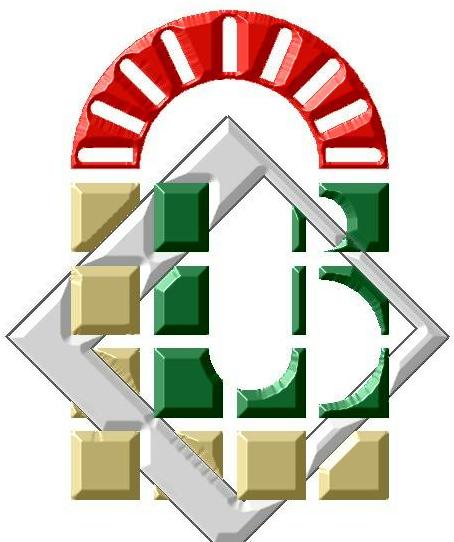 مناقشة أطروحة دكتوراه العلوم                                  ستناقش رسالة دكتوراه العلوم للطالب (ة):            الاسم :  موسى                         اللقب :مهجـــورقسم العلوم الاجتماعية                         شعبة علم الإجتماع                  تخصص: علم اجتماع الاتصال والموسومة بـ  : منظومة الاعلام الثقافي للتلفزيون الجزائري في ظل العولمة- دراسة في الرسالة الاعلامية الثقافية للبرامج الحوارية في القناة الارضية-وذلك يوم: الخميس 26/11/2020 في الساعة: 08:30 صباحا بـــ : قاعة المناقشات بكلية العلوم الإنسانية والاجتماعية .أمام لجنة المناقشة المكونة من : الصفةالجامعةالرتبةالاسم واللقبالرقمرئيسابسكرةأستاذ عمر أوذاينية 01مشرفابسكرةأستاذ براهيمي الطاهر  02مناقشابسكرةأستاذ مالك شعباني   03مناقشامناقشامناقشاتبسةعين تموشنتالواديأستاذ محاضر(أ)أستاذ محاضر (أ) أستاذ محاضر (أ)بلخيري رضوانطبيب مولودلوحيدي فوزي 040506